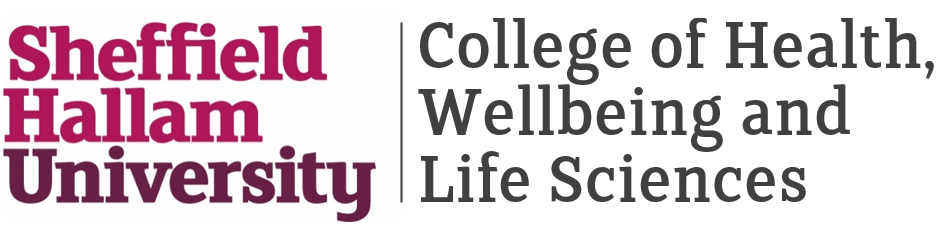 Return to PracticeDetailed assessment GuidelinesThe aim of the 2000-word written assignment is to enable you to reflect on safeguarding issues experienced in practice, and link practical and theoretical learning. You may draw on previous practice experience and must demonstrate a knowledge and understanding of current legislation together with national policies and local procedures. The work must demonstrate reflective practice including an awareness of continual professional development. The assessment must be passed at 40%.Learning Outcome One: Critically analyse the influence of health and social policy relevant to the practice of nursing and/or health visiting. It is recommended that you select and analyse appropriate health and social policies, related to safeguarding within your field of practice.  This may include consideration of some of the following:Key policies which are relevant to safeguarding the individual in your field of practice.Acts of parliament, Department of Health and Government policies.Learning Outcome Two:  Critically analyse legislation, guidelines, codes of practice and policy, and apply these appropriately to the practice of nursing and/or health visiting.Here, other influencing factors should be considered in relation to safeguarding.  It is recommended that you select and analyse in relation to your field of practice.Clinical guidelines.Codes of Practice and Conduct.Significant, contemporary reports.Learning Outcome Three:  Critically Reflect upon current issues in nursing education and practice.It is recommended that you consider pertinent issues regarding nurse education and competent practice, in relation to safeguarding within your field of practice, for example:Significant reports specific to the future of nurse education.The importance of research and evidence-based practice in relation to safeguarding the individual.Learning Outcome Four: To select and critically analyse relevant literature and research to inform the practice of nursing and/or health visiting. This should run throughout the assignment, it is important to include a wide range of sources of contemporary evidence relating to safeguarding, to support your discussion. This may include:The use of contemporary, professional books, journals and internet sources.These should be referenced accurately, using the SHU referencing system.Learning Outcome Five:  Demonstrate the ability to function effectively in a team and participate in a multi-professional approach to people's care.This section requires you to critically discuss the importance of collaborative working with regards to safeguarding. You may consider:Specific theories and concepts relating to team working and collaborative multi-professional practice.How effective teamwork and multi-professional practice in your particular field of practice contributes to the safeguarding of individuals within your care.Learning Outcome Six:  Critically appraise personal strengths and weaknesses, acknowledge limitations of competence, recognise the importance of developing professional competence. Here, you have the opportunity to demonstrate self-awareness, discuss personal strengths and weaknesses and identify future developments for professional practice.  You could:Critically reflect upon your own strengths and weaknesses in relation to safeguarding individuals within your care.Identify areas for your own personal and professional developmentDiscuss ways in which this development could be achieved and maintained.In order to ensure confidentiality, please refrain from including any details by which a reader could identify the service user, the care location or staff. You should clearly state within your work that you have done this.Structure your work logically, providing an introduction and conclusion, using double-spacing and page numbers throughout.